Royal Rosarians Historical Photographic Retrospective:  1912 - 1946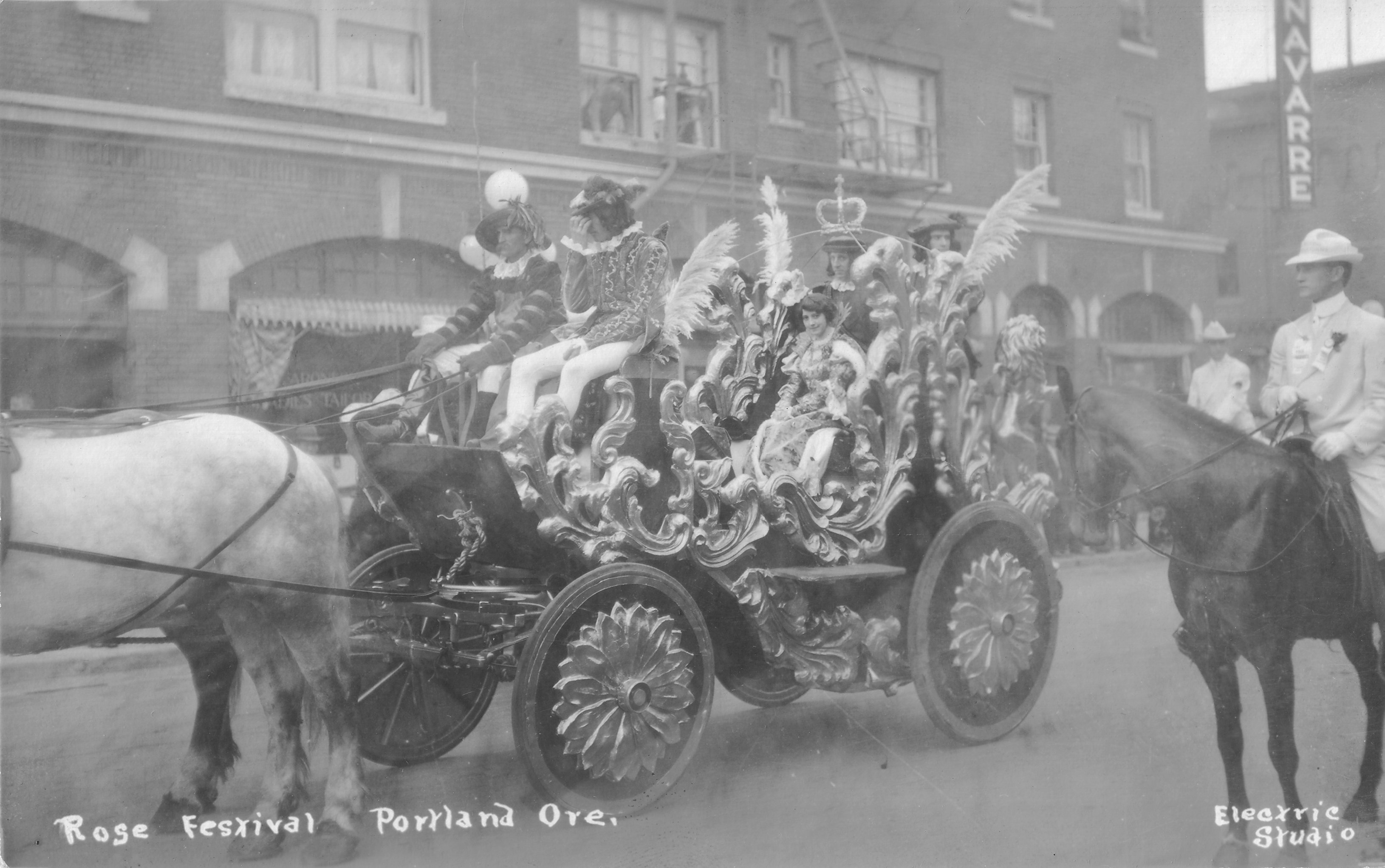 1914  Queen Thelma’s Coach, Grand Floral Parade.  Escorted by Royal Rosarians on Horseback. 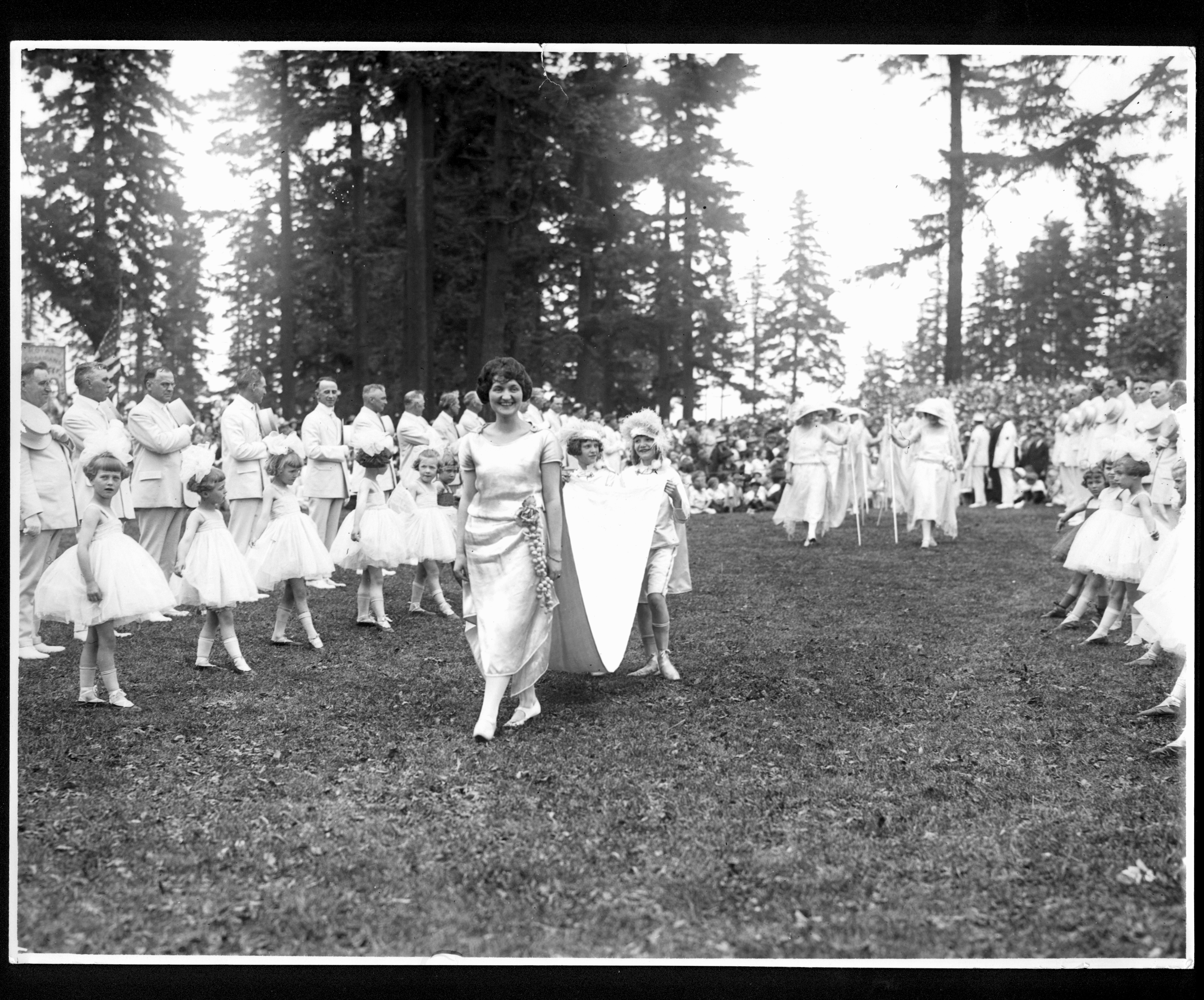 19221922 Queen Harriet Griffith Coronation.  This was the first time the “Crown” was worn.  The Prime Minister was John Dundore.  Photo Courtesy of the Oregonian.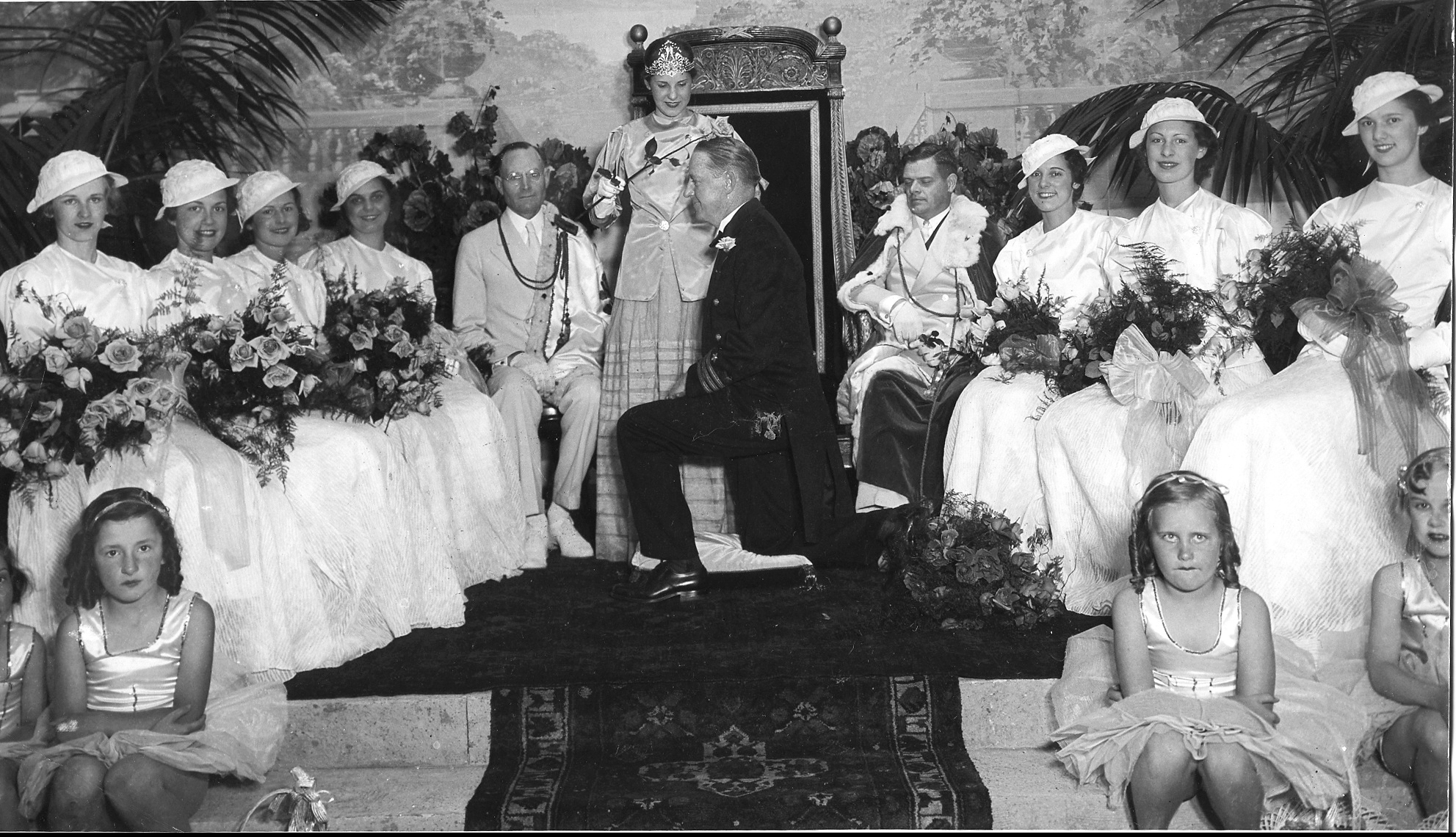 1933Queen Jan knights Commander Gulliner at Honorary Knighting Ceremony.Prime Minister Oscar Smith, Prince Regent Roy K. Terry.